ПРИЛОЖЕНИЕ № 1к постановлению администрации Замзорского муниципального образованияот  «25» октября 2021г. № 82УТВЕРЖДАЮИ.о.главы Замзорскогомуниципального образования________________О.В.ВершининаДОКУМЕНТАЦИЯпо аукциону по продаже муниципального имуществап. Замзор2021 год.Раздел 1. Общие положения.1.1. Настоящая конкурсная документация разработана в соответствии с Федеральным законом от 26.07.2006 № 135-ФЗ «О защите конкуренции»,  Федеральным законом Российской Федерации от 21 декабря 2001 года № 178-ФЗ «О приватизации государственного и муниципального имущества», Положением об организации продажи государственного или муниципального имущества на аукционе, утвержденного Постановлением Правительства Российской Федерации от 12 августа 2002 года № 585. 1.2. Наименование, место нахождения, почтовый адрес, адрес электронной почты и номер контактного телефона организатора аукциона указаны в пункте 1 Информационной карты аукциона, далее – Информационная карта. (Приложение № 1 к документации об аукционе).1.3. Описание и технические характеристики муниципального имущества, права на которое передаются по договору купли-продажи (далее договор), указаны в пункте 3 Информационной карты.1.4. Начальная (минимальная) цена  за право владения имуществом указаны в пункте 6 Информационной карты.1.5. Срок, в течение которого победитель аукциона должен подписать проект договора, указан в пункте 22 Информационной карты.1.6. Срок, в течение которого организатор аукциона вправе отказаться от проведения аукциона указан в пункте 23 Информационной карты. При этом организатор аукциона вправе отказаться от проведения аукциона не позднее, чем за три дня до даты окончания срока подачи заявок на участие в аукционе. Извещение об отказе от проведения аукциона размещается на официальном сайте торгов в течение одного дня с даты принятия решения об отказе от проведения аукциона. При этом организатор аукциона возвращает заявителям задаток в течение пяти рабочих дней с даты принятия решения об отказе от проведения аукциона.1.7. Место, дата и время начала рассмотрения заявок на участие в аукционе  указаны в пункте 8 Информационной карты. 1.8. Место, дата и время проведения аукциона указаны в пункте 9 Информационной карты. 1.9. Условия аукциона, порядок и условия заключения договора с участником аукциона являются условиями публичной оферты, а подача заявки на участие в аукционе является акцептом такой оферты.1.10. При заключении и исполнении договора изменение условий договора, указанных в настоящей документации об аукционе, по соглашению сторон и в одностороннем порядке не допускается.Раздел 2. Срок, место и порядок предоставления документации об аукционе, электронный адрес сайта в сети «Интернет», на котором размещена документация об аукционе, размер, порядок и сроки внесения платы, взимаемой за предоставление документации.2.1. При проведении аукциона организатор торгов обеспечивает размещение документации об аукционе на официальном сайте торгов (в срок  не менее чем за тридцать  дней до дня осуществления продажи указанного имущества, одновременно с размещением извещения о проведении аукциона). Документация об аукционе доступна для ознакомления на официальном сайте торгов без взимания платы.2.2. Электронный адрес сайта в сети "Интернет", на котором размещена документация об аукционе указан в пункте 10 Информационной карты.2.3. Срок и порядок предоставления документации об аукционе: после размещения на официальном сайте торгов извещения о проведении аукциона организатор аукциона на основании заявления любого заинтересованного лица, поданного в письменной форме, в том числе в форме электронного документа, в течение двух рабочих дней с даты получения соответствующего заявления предоставляет такому лицу документацию об аукционе в порядке, указанном в извещении о проведении аукциона. 2.4. Плата  за предоставление аукционной документации не предусмотрена.  Предоставление документации  об аукционе,  в том числе в форме электронного документа, осуществляется без взимания платы.2.5. Место предоставления документации об аукционе указано в пункте 13 Информационной карты. 2.6. Предоставление документации  об аукционе до размещения на официальном сайте торгов извещения о проведении аукциона не допускается.2.7. Документация об аукционе, размещенная на официальном сайте торгов, соответствует  документации об аукционе, предоставляемой в порядке, установленном  разделом 2  настоящей документации об аукционе.Раздел 3. Требования к содержанию, составу и форме заявки на участие в аукционе. 3.1. Форма заявки, в том числе, подаваемая в форме электронного документа,  указана в Приложении № 2 к настоящей документации об аукционе. Подача заявки на участие в аукционе является акцептом оферты в соответствии со статьей 438 Гражданского кодекса Российской Федерации.3.2. Заявка, в том числе, подаваемая в форме электронного документа,  на участие в аукционе должна содержать:1) сведения и документы о заявителе, подавшем такую заявку:а) фирменное наименование (наименование), сведения об организационно-правовой форме, о месте нахождения, почтовый адрес (для юридического лица), фамилия, имя, отчество, паспортные данные, сведения о месте жительства (для физического лица), номер контактного телефона;б) полученную не ранее чем за шесть месяцев до даты размещения на официальном сайте торгов извещения о проведении аукциона выписку из единого государственного реестра юридических лиц или нотариально заверенную копию такой выписки (для юридических лиц), полученную не ранее чем за шесть месяцев до даты размещения на официальном сайте торгов извещения о проведении аукциона выписку из единого государственного реестра индивидуальных предпринимателей или нотариально заверенную копию такой выписки, нотариально заверенную копию документа удостоверяющего личность (для индивидуальных предпринимателей), в) копия документа, удостоверяющего личность, копия ИНН  (для  иных  физических лиц), г) надлежащим образом заверенный перевод на русский язык документов о государственной регистрации юридического лица или физического лица в качестве индивидуального предпринимателя в соответствии с законодательством соответствующего государства (для иностранных лиц), полученные не ранее чем за шесть месяцев до даты размещения на официальном сайте торгов извещения о проведении аукциона;д) документ, подтверждающий полномочия лица на осуществление действий от имени заявителя - юридического лица (копия решения о назначении или об избрании либо приказа о назначении физического лица на должность, в соответствии с которым такое физическое лицо обладает правом действовать от имени заявителя без доверенности (далее - руководитель). В случае если от имени заявителя действует иное лицо, заявка на участие в аукционе должна содержать также доверенность на осуществление действий от имени заявителя, заверенную печатью заявителя и подписанную руководителем заявителя (для юридических лиц) или уполномоченным этим руководителем лицом, либо нотариально заверенную копию такой доверенности. В случае если указанная доверенность подписана лицом, уполномоченным руководителем заявителя, заявка на участие в аукционе должна содержать также документ, подтверждающий полномочия такого лица;е) копии учредительных документов заявителя (для юридических лиц);ж) решение об одобрении или о совершении крупной сделки либо копия такого решения в случае, если требование о необходимости наличия такого решения для совершения крупной сделки установлено законодательством Российской Федерации, учредительными документами юридического лица и если для заявителя заключение договора, внесение задатка являются крупной сделкой;з) заявление об отсутствии решения о ликвидации заявителя - юридического лица, об отсутствии решения арбитражного суда о признании заявителя - юридического лица, индивидуального предпринимателя банкротом и об открытии конкурсного производства, об отсутствии решения о приостановлении деятельности заявителя в порядке, предусмотренном Кодексом Российской Федерации об административных правонарушениях;Раздел 4. Инструкция по заполнению заявки на участие в аукционе.4.1. Заявка на участие в аукционе оформляется на русском языке, разборчивыми печатными буквами.4.2. Заявка  удостоверяется подписью уполномоченного лица заявителя и заверяется печатью (для юридического лица – обязательно, для индивидуального предпринимателя – при наличии печати). 4.3. Сведения и документы, содержащиеся в заявке, не должны допускать двусмысленного толкования.4.4. Все документы, входящие в состав заявки, должны быть оформлены с учётом следующих требований: - документы, прилагаемые в копиях, должны удостоверяться подписью уполномоченного лица заявителя и заверяться печатью (для юридического лица – обязательно, для индивидуального предпринимателя – при наличии печати); - копии документов должны быть заверены нотариально в случае, если указание на это содержится в  документации об аукционе;- в документах не допускается применение факсимильных подписей, а так же наличие подчисток и исправлений; - все страницы документов должны быть четкими и читаемыми (в том числе и представленные ксерокопии документов, включая надписи на оттисках печатей и штампов);- все документы, входящие в состав заявки на участие в аукционе, должны быть пронумерованы, прошиты в один том и заверены подписью уполномоченного лица заявителя и печатью (для юридического лица – обязательно, для индивидуального предпринимателя – при наличии печати) на прошивке.4.5. Документы, представленные заявителем в составе заявки, возврату не подлежат.Раздел 5. Форма, сроки и порядок оплаты по договору.5.1. Договор заключается по цене, предложенной победителем аукциона, при этом цена такого договора не может быть ниже начальной (минимальной) цены договора, указанной в извещении о проведении аукциона.5.2. Цена договора купли-продажи муниципального имущества, определенная по результатам торгов, является окончательной и изменению не подлежит. (пункт 14 Информационной карты).5.3. Оплата по договору осуществляется в безналичной форме в порядке и сроки, указанные в пункте 15 Информационной карте. Раздел. 6. Порядок, место, дата начала и дата время окончания  подачи заявок на участие в аукционе.6.1. Заявка на участие в аукционе в том числе, подаваемая в форме электронного документа, подается по форме, указанной  в Приложении № 2 к настоящей документации об аукционе и в срок, указанный в  пунктах 17, 18  Информационной карты. 6.2. Место, дата начала и дата и время окончания срока подачи заявок на участие в аукционе указанны в  пунктах 16, 17, 18 Информационной карты. При этом датой начала срока подачи заявок на участие в аукционе является день, следующий за днем размещения на официальном сайте торгов извещения о проведении аукциона.Дата и время окончания срока подачи заявок на участие в аукционе устанавливается не менее чем за двадцать дней со дня размещения извещения о проведении аукциона на официальном сайте торгов в день рассмотрения заявок на участие в аукционе непосредственно перед началом рассмотрения заявок.6.3. Подача заявки на участие в аукционе является акцептом оферты в соответствии со статьей 438 Гражданского кодекса Российской Федерации.6.4. Заявитель вправе подать только одну заявку в отношении предмета аукциона.6.5. Каждая заявка на участие в аукционе, поступившая в срок, указанный в извещении о проведении аукциона, регистрируется организатором торгов, специализированной организацией. По требованию заявителя организатор торгов, специализированная организация выдает расписку в получении такой заявки с указанием даты и времени ее получения.6.6. Полученные после окончания установленного срока приема заявок на участие в аукционе заявки не рассматриваются и в тот же день возвращаются соответствующим заявителям. При этом задаток возвращается  указанным заявителям в течение пяти рабочих дней с даты подписания протокола аукциона.6.7. В случае если по окончании срока подачи заявок на участие в аукционе подана только одна заявка или не подано ни одной заявки, аукцион признается несостоявшимся.            Раздел 7. Порядок и срок отзыва заявок на участие в аукционе. 7.1. Заявитель вправе отозвать заявку в любое время до установленных даты и времени начала рассмотрения заявок на участие в аукционе, указанных в пункте 8 Информационный карты. При этом задаток указанному заявителю возвращается в течение пяти рабочих дней с даты поступления организатору аукциона уведомления об отзыве заявки на участие в аукционе.7.2. Заявка отзывается путем подачи письменного заявления в произвольной форме по месту приема заявок, указанного в пункте 16 Информационной карты.7.3. Заявление об отзыве заявки должно быть подписано уполномоченным лицом заявителя и удостоверено печатью (для юридического лица – обязательно, для индивидуального предпринимателя – при наличии печати). В случае, если заявление от имени заявителя подписано иным лицом, к заявлению об отзыве заявки должна быть приложена доверенность на осуществление действий от имени заявителя.Раздел 8. Требования к участникам аукциона.8.1. Участником аукциона может быть любое юридическое лицо независимо от организационно-правовой формы, формы собственности, места нахождения, а также места происхождения капитала или любое физическое лицо, в том числе индивидуальный предприниматель, претендующее на заключение договора.8.2. Участники аукциона должны соответствовать требованиям, установленным законодательством Российской Федерации к таким участникам.8.3. Заявитель не допускается аукционной комиссией к участию в аукционе в случаях:     1) непредставления документов, определенных пунктом 3.2. настоящей аукционной документации, либо наличия в таких документах недостоверных сведений;     2) несоответствия требованиям, указанным в пункте 8.2. настоящей аукционной документации;     3) невнесения задатка, если требование о внесении задатка указано в извещении о проведении  аукциона;     4) несоответствия заявки на участие в аукционе требованиям аукционной документации, в том числе наличия в таких заявках предложения о цене договора ниже начальной (минимальной) цены договора (цены лота);     5) наличия решения о ликвидации заявителя - юридического лица или наличие решения арбитражного суда о признании заявителя - юридического лица, индивидуального предпринимателя банкротом и об открытии конкурсного производства;     6) наличие решения о приостановлении деятельности заявителя в порядке, предусмотренном Кодексом Российской Федерации об административных правонарушениях, на день рассмотрения заявки на участие в аукционе.8.4. Отказ в допуске к участию в аукционе по иным основаниям, кроме случаев, указанных в пункте 8.3. настоящей аукционной документации, не допускается.8.5. В случае установления факта недостоверности сведений, содержащихся в документах, представленных заявителем или участником аукциона в соответствии с пунктом 3.2. настоящей аукционной документации, организатор торгов, аукционная комиссия обязаны отстранить такого заявителя или участника аукциона от участия в аукционе на любом этапе их проведения.Раздел 9. Формы, порядок, даты начала и окончания предоставления участникам аукциона разъяснений положений документации об аукционе.9.1. Любое заинтересованное лицо вправе направить в письменной форме, в том числе в форме электронного документа, организатору аукциона запрос о разъяснении положений документации об аукционе. В течение двух рабочих дней с даты поступления указанного запроса организатор аукциона обязан направить в письменной форме или в форме электронного документа разъяснения положений аукционной документации, если указанный запрос поступил к нему не позднее чем за три рабочих дня до даты окончания срока подачи заявок на участие в аукционе.9.2. В течение одного дня с даты направления разъяснения положений документации об аукционе по запросу заинтересованного лица такое разъяснение должно быть размещено на официальном сайте торгов с указанием предмета запроса, но без указания заинтересованного лица, от которого поступил запрос. Разъяснение положений  документации об аукционе не должно изменять ее суть.9.3. Даты начала и окончания предоставления участникам аукциона разъяснений положений документации об аукционе указаны в пункте 19   Информационной карты. Раздел 10. Порядок проведения аукциона.Аукцион с подачей предложений о цене имущества в открытой форме проводится в следующем порядке:а) аукцион ведет аукционист в присутствии уполномоченного представителя продавца, который обеспечивает порядок при проведении торгов;б) участникам аукциона выдаются пронумерованные карточки участника аукциона (далее именуются - карточки);в) аукцион начинается с объявления уполномоченным представителем продавца об открытии аукциона;г) после открытия аукциона аукционистом оглашаются наименование имущества, основные его характеристики, начальная цена продажи и "шаг аукциона".д) после оглашения аукционистом начальной цены продажи участникам аукциона предлагается заявить эту цену путем поднятия карточек;е) после заявления участниками аукциона начальной цены аукционист предлагает участникам аукциона заявлять свои предложения по цене продажи, превышающей начальную цену. Каждая последующая цена, превышающая предыдущую цену на "шаг аукциона", заявляется участниками аукциона путем поднятия карточек. В случае заявления цены, кратной "шагу аукциона", эта цена заявляется участниками аукциона путем поднятия карточек и ее оглашения;ж) аукционист называет номер карточки участника аукциона, который первым заявил начальную или последующую цену, указывает на этого участника и объявляет заявленную цену как цену продажи. При отсутствии предложений со стороны иных участников аукциона аукционист повторяет эту цену 3 раза. Если до третьего повторения заявленной цены ни один из участников аукциона не поднял карточку и не заявил последующую цену, аукцион завершается;з) по завершении аукциона аукционист объявляет о продаже имущества, называет его продажную цену и номер карточки победителя аукциона. Победителем аукциона признается участник, номер карточки которого и заявленная им цена были названы аукционистом последними;и) цена имущества, предложенная победителем аукциона, заносится в протокол об итогах аукциона, составляемый в 2 экземплярах.Протокол об итогах аукциона, подписанный аукционистом и уполномоченным представителем продавца, является документом, удостоверяющим право победителя на заключение договора купли-продажи имущества.к) задаток возвращается участникам аукциона, за исключением его победителя, в течение 5 дней со дня подведения итогов аукциона;л) если после троекратного объявления начальной цены продажи ни один из участников аукциона не поднял карточку, аукцион признается несостоявшимся.Раздел 11. Требование о внесении задатка,  размер задатка, срок и порядок внесения задатка.11.1. Требование о внесении задатка, указаны в пункте 21 Информационной карты. Раздел 12. Дата, время, график проведения осмотра имущества, права на которое передаются по договору.12.1. Осмотр обеспечивает организатор аукциона, по требованию заявителя без взимания платы не реже, чем через каждые пять рабочих дней с даты размещения извещения о проведении аукциона  на официальном сайте торгов, но не позднее, чем за два рабочих дня до даты окончания срока подачи заявок на участие в аукционе.Для осмотра имущества заявителю необходимо  уведомить организатора торгов.Раздел 13. Обеспечение исполнения договора.13.1. Требование об обеспечении исполнения договора не установлено. Раздел 14. Заключение договора по результатам аукциона.14.1. К настоящей документации об аукционе прилагается проект договора купли-продажи (Приложение № 3), который является неотъемлемой частью документации об аукционе.14.2. Заключение договора осуществляется в порядке, предусмотренном Гражданским кодексом Российской Федерации и иными федеральными законами.14.3. Договор заключается на условиях, указанных в поданной участником аукциона, с которым заключается договор, заявке на участие в аукционе и в аукционной документации. При заключении договора цена такого договора не может быть ниже начальной (минимальной) цены договора (цены лота), указанной в извещении о проведении аукциона.14.4. В случае если было установлено требование о внесении задатка, задаток возвращается победителю аукциона в течение пяти рабочих дней с даты заключения с ним договора. Задаток возвращается участнику аукциона, в течение пяти рабочих дней с даты заключения договора с победителем аукциона или с таким участником аукциона.Раздел 15. Последствия признания аукциона несостоявшимся.15.1. В случае если аукцион признан несостоявшимся, организатор аукциона вправе объявить о проведении нового аукциона либо конкурса в установленном порядке.15.2. В случае объявления о проведении нового аукциона организатор аукциона вправе изменить условия аукциона.                                                                                           Приложение № 1 к документации об аукционеИНФОРМАЦИОННАЯ КАРТА АУКЦИОНА                                                                                      В администрацию Замзорского     муниципального   образованияЗ А Я В К Ана участие в  открытом аукционеп. Замзор                                                                            ___ ________________2021 г.Заявитель _________________________________________________________________________________________________________________________________________________в лице _______________________________________________________________________действующий на основании _____________________________________________________принимает решение об участии  в открытом аукционе по продаже муниципального имущества: транспортное средство марки  УАЗ 315196, год выпуска- 2011идентификационный номер (VIN)- XTT315196B0598785номер шасси (рамы)- 315100В0584742номер кузова (кабины) -315196В0003366цвет кузова (кабины) АМУЛУТ МЕТАЛЛИКрабочий объем (см2)  -2693,0, мощность (кВт/л.с) –н.д./112.0тип транспортного средства- легковые автомобили прочиеи обязуется:     1. Соблюдать условия и порядок проведения открытого аукциона муниципального имущества, опубликованные в СМИ.      2. В случае признания победителем аукциона заключить с Продавцом договор купли-  продажи в течение пяти рабочих дней с даты подведения итогов аукциона.       3. Уплатить Продавцу стоимость имущества, определенную по результатам открытого аукциона продажи муниципального имущества: автомобиля в сроки, определяемые Договором купли-продажи имущества, но не позднее 30 рабочих дней со дня его заключения.Адрес Претендента:__________________________________________________________________________________________________________________________________________________________К заявке прилагаются:1. ___________________________________________________________________________2. ___________________________________________________________________________3. ___________________________________________________________________________4. ___________________________________________________________________________Подпись Претендента (его полномочного представителя) ____________________________«____» ___________________2021г.Заявка принята Продавцом: «____» ________________2021 г. в ______час._____мин.Подпись уполномоченного лица Продавца ________________________Документы о заявителе, прилагаемые к заявке:1) для юридических лиц - выписка из единого государственного реестра юридических лиц или нотариально заверенная копию такой выписки, полученная не ранее чем за шесть месяцев до даты размещения на официальном сайте торгов извещения о проведении аукциона - на _____ листах в 1 экз;- документ, подтверждающий полномочия лица на осуществление действий от имени заявителя - юридического лица (копия решения о назначении или об избрании либо приказа о назначении физического лица на должность, в соответствии с которым такое физическое лицо обладает правом действовать от имени заявителя без доверенности (далее - руководитель). В случае если от имени заявителя действует иное лицо, заявка на участие в аукционе должна содержать также доверенность на осуществление действий от имени заявителя, заверенную печатью заявителя и подписанную руководителем заявителя (для юридических лиц) или уполномоченным этим руководителем лицом, либо нотариально заверенную копию такой доверенности. В случае если указанная доверенность подписана лицом, уполномоченным руководителем заявителя, заявка на участие в аукционе должна содержать также документ, подтверждающий полномочия такого лица - на _____ листах в 1 экз;- копии учредительных документов заявителя - на _____ листах в 1 экз;- решение об одобрении или о совершении крупной сделки либо копия такого решения в случае, если требование о необходимости наличия такого решения для совершения крупной сделки установлено законодательством Российской Федерации, учредительными документами юридического лица и если для заявителя заключение договора, внесение задатка или обеспечение исполнения договора являются крупной сделкой - на _____ листах в 1 экз;- копия платежного документа о внесении задатка за участие в аукционе – на ____ листах в 1 экз. 2) для индивидуальных предпринимателей - выписка из единого государственного реестра индивидуальных предпринимателей или нотариально заверенная копию такой выписки полученная не ранее чем за шесть месяцев до даты размещения на официальном сайте торгов извещения о проведении аукциона - на _____ листах в 1 экз;- нотариально заверенная копия документа удостоверяющего личность – на ________листах в 1 экз;- копия платежного документа о внесении задатка за участие в аукционе – на ____ листах в 1 экз.-- реквизиты для возврата задатка.3) для иных физических лиц – нотариально заверенные копии документов, удостоверяющих личность, - на _____ листах в 1 экз;- копия ИНН - на _____ листах в 1 экз;- копия платежного документа о внесении задатка за участие в аукционе – на ____ листах в 1 экз.- реквизиты для возврата задатка.4) для иностранных лиц - надлежащим образом заверенный перевод на русский язык документов о государственной регистрации юридического лица или физического лица в качестве индивидуального предпринимателя, полученный не ранее чем за шесть месяцев до даты размещения на официальном сайте торгов извещения о проведении аукциона - на _____ листах в 1 экз;- копия платежного документа о внесении задатка за участие в аукционе – на ____ листах в 1 экз.ОПИСЬпредставленных документовна участие в аукционе по продаже муниципального имуществап. Замзор                                                                            ___ ________________         г.Заявитель _________________________________________________________________________________________________________________________________________________в лице _______________________________________________________________________представил заявку на участие в аукционе __________________________________________________________________________________________________________________________________________________________________________К заявке приложены документы:1. ___________________________________________________________________________2. ___________________________________________________________________________3. ___________________________________________________________________________4. ___________________________________________________________________________5. ___________________________________________________________________________Подпись Претендента (его полномочного представителя) ____________________________«____» ___________________        г.Опись принята Продавцом: «____» ________________           г. в ______час._____мин.Подпись уполномоченного лица Продавца ________________________ИНСТРУКЦИЯпо заполнению заявки Претендентом на участие в аукционе.Заявка на участие в аукционе составляется Претендентом по образцу, опубликованному вместе с Документацией об аукционе с обязательным заполнением всех реквизитов, указанных в образце.Заявка может быть составлена как в рукописном, так и в машинописном виде, в том числе и в форме электронного документа, с последующим заверением данной заявки подписью уполномоченного лица.Заявка подписывается физическим лицом лично, либо уполномоченным представителем юридического лица.К заявке прилагается Опись документов, представленных  Претендентом на участие в аукционе.Заявка на участие в аукционе и Опись документов заполняются в 2-х экземплярах.______________________________________________________Реквизиты  для оплаты суммы задатка за участие в аукционеНаименование получателя платежа: Получатель - Администрация Замзорского муниципального образования - администрация сельского поселенияЮридический адрес: 665116, РОССИЯ, Иркутская область Нижнеудинский район п. Замзор, ул. Рабочая 5 ИНН 3813002049    КПП 381301001отделение  Иркутск банка России// УФК  по Иркутской области г. Иркутск Казначейский счёт 03232643256284103400Единый казначейский счёт 40102810145370000026л/с 04343002880БИК 012520101ОКТМО 25628410 Наименование платежа:  Задаток за участие в аукционеПлательщик (Ф.И.О.) 	Адрес плательщика:	                    Приложение № 3к документации об аукционеДоговор № __купли продажи муниципального имущества   п. Замзор                                                                                                      «__» _____ .      Администрация Замзорского муниципального образования, в лице главы администрации  Замзорского муниципального образования Бурмакиной Елены Викторовны, действующей на основании Устава, именуемая в дальнейшем «Продавец» с одной стороны, и ФИО, именуемый в дальнейшем «Покупатель», действующего на основании ____________, совместно именуемые «Стороны», на основании протокола «Об итогах открытого аукциона» от ___________2021 г. заключили настоящий Договор купли-продажи муниципального имущества № ___ от «___» ______ 2021г. (далее по тексту - Договор) о нижеследующем:1. Предмет ДоговораПродавец  обязуется  на  основании результатов торгов посредством открытого по составу участников аукциона, состоявшегося «___» «___________» 2021 года (итоговый протокол от «___» «_________» 2021 года) передать в собственность, а Покупатель оплатить и принять в соответствии с условиями настоящего Договора транспортное  средство, именуемое  в  дальнейшем  "Имущество":Автомобиль  – УАЗ 315196, год выпуска- 2011, идентификационный номер (VIN)-XTT315196B0598785.1.2.Продавец гарантирует, что на момент заключения настоящего Договора данное Имущество никому не продано, не заложено, не находится в аренде. Обязанности сторонПокупатель обязуется:- оплатить стоимость имущества, за минусом задатка,  единым платежом по реквизитам, предоставляемым Продавцом в срок, не позднее 30 рабочих дней со дня заключения договора купли-продажи.  - принять Имущество у Продавца.2.2. Продавец обязуется передать имущество не позднее чем через 30 дней после дня полной оплаты имущества. Стоимость имущества и порядок оплаты 3.1. Стоимость Имущества по итогам торгов составляет  _______руб. (сумма прописью) рублей без учета НДС. Оплата  производится путем  перечисления  денежных  средств  на  расчетный счет Получателя - Администрация Замзорского муниципального образования - администрация сельского поселенияЮридический адрес: 665116, РОССИЯ, Иркутская область Нижнеудинский район п. Замзор, ул. Рабочая 5 ИНН 3813002049    КПП 381301001отделение  Иркутск банка России// УФК  по Иркутской области г. Иркутск Казначейский счёт 03232643256284103400Единый казначейский счёт 40102810145370000026л/с 04343002880БИК 012520101ОКТМО 25628410. Указанная цена включает в себя задаток для участия в аукционе в сумме _________рублей. Фактически за минусом уплаченного задатка за Имущество следует перечислить _______ (сумма прописью) рублей.Переход права собственности4.1. Право собственности на Имущество, а также риск случайной гибели и повреждения Имущества переходит от Продавца  к  Покупателю  с  момента подписания уполномоченными представителями  Сторон  акта  приема-передачи Имущества.Обстоятельства непреодолимой силы     6.1. Стороны освобождаются от ответственности  за  неисполнение  или ненадлежащее исполнение  своих  обязательств  по  настоящему  Договору  в случае действия обстоятельств  непреодолимой  силы,  прямо  или  косвенно препятствующих   исполнению   настоящего   Договора,   то   есть    таких обстоятельств, которые независимы от  воли  Сторон,  не  могли  быть  ими предвидены  в  момент  заключения  Договора   и  предотвращены   разумными средствами при их наступлении.Прочие условия     7.1. Споры и разногласия, возникшие из  настоящего  Договора  или  в связи с  ним,  будут  решаться  Сторонами  путем  переговоров.  В  случае не достижения согласия спор передается на рассмотрение в суд.     7.2. Лица, имеющие право на пользование имуществом после приобретения его Покупателем, утрачивают это право.     7.3. Покупатель до заключения настоящего договора ознакомился с техническим состоянием продаваемого имущества. Претензий не имеет.      7.4. Дополнения, протоколы, приложения к настоящему Договору становятся  его   неотъемлемыми   частями   с   момента   их   подписания уполномоченными представителями обеих Сторон.     7.5. Настоящий Договор составлен в двух экземплярах по одному для каждой из сторон и  вступает в силу с даты его подписанияАдреса и реквизиты  сторонПриложение № 1к Договору   купли продажиот ___ _________ 20___ г. № _________ АКТ приема-передачи  движимого имущества__________								     ___ _________ 2021г.Администрация Замзорского муниципального образования, в лице главы администрации  Замзорского муниципального образования Бурмакиной Елены Викторовны, действующей на основании Устава, именуемая в дальнейшем «Продавец» с одной стороны, и ФИО, именуемый в дальнейшем «Покупатель»,  с другой стороны, совместно именуемые далее «Стороны», а каждая в отдельности «Сторона», составили настоящий акт приема-передачи движимого имущества (далее – «Акт») о нижеследующем: На основании договора  купли-продажи муниципального имущества   от ____   2021 года  № __, Продавец передал Покупателю в собственность, а Покупатель принял следующее движимое имущество: Автомобиль  –УАЗ 315196, год выпуска- 2011.2. Покупатель  ознакомился с техническим состоянием имущества, претензий не имеет3. Настоящий Акт составлен в 2-х (двух) экземплярах, по одному для Продавца,  Покупателя.ИНФОРМАЦИОННОЕ СООБЩЕНИЕАдминистрация Замзорского муниципального образования - администрация сельского поселения на основании постановления администрации Замзорского муниципального образования от 25.10.2021г. № 82, решения думы Замзорского муниципального образования от 01.09.2021г. № 212 «О внесении изменений в прогнозный план приватизации муниципального имущества Замзорского муниципального образования»  объявляет о проведении открытого аукциона по продаже следующего муниципального имущества:Лот № 1: транспортное средствоАвтомобиль  –УАЗ 315196, год выпуска- 2011идентификационный номер (VIN)- XTT315196B0598785номер шасси (рамы)- 315100В0584742номер кузова (кабины) -315196В0003366цвет кузова (кабины) АМУЛУТ МЕТАЛЛИКрабочий объем (см2)  -2693,0, мощность (кВт/л.с) –н.д./112.0тип транспортного средства- легковые автомобили прочиеТехническое состояние – условно пригодное, имеет множественные вмятины кузова.Начальная цена составляет 109 000,00 (Сто девять тысяч) рублей 00 копеек, шаг аукциона – 5% - 5 450,00 (Пять тысяч четыреста пятьдесят) рублей 00 копеек, задаток для участия в аукционе – 20% - 21 800,00 (Двадцать одна тысяча восемьсот) рублей 00 копеек. Аукцион состоится 03 декабря 2021 года в 09-00 часов по адресу: Иркутская область, Нижнеудинский район, п. Замзор, ул. Рабочая, 5.Реквизиты для внесения задатка:Наименование получателя платежа: Получатель - Администрация Замзорского муниципального образования - администрация сельского поселенияЮридический адрес: 665116, РОССИЯ, Иркутская область Нижнеудинский район п. Замзор, ул. Рабочая 5 ИНН 3813002049    КПП 381301001отделение  Иркутск банка России// УФК  по Иркутской области г. Иркутск Казначейский счёт 03232643256284103400Единый казначейский счёт 40102810145370000026л/с 04343002880БИК 012520101ОКТМО 25628410 Наименование платежа:  Задаток за участие в аукционеСпособ приватизации – открытый аукцион по продаже муниципального имущества. Устанавливается открытая форма подачи предложений по цене участниками аукциона в ходе проведения торгов.Право приобретения муниципального имущества принадлежит тому покупателю,  который предложил в ходе продажи наиболее высокую цену за указанное имущество.  Документы, необходимые для участия в аукционе, подаются в администрацию Замзорского муниципального образования с момента опубликования информационного сообщения по адресу: 665116,  Иркутская область, Нижнеудинский район, п. Замзор. ул. Рабочая, 5, тел.8(39557) 7-03-74, адрес электронной почты zamzormo@mail.ru.Перечень документов для участия в аукционе:Для физических лиц:- заявка на участие в аукционе, установленного образца,- копия паспорта,- платежный документ с отметкой банка об исполнении, подтверждающий внесение задатка,- реквизиты банковского счета для возврата задатка.2.   Для юридических лиц:- заявка на участие в аукционе, установленного образца,- платежный документ с отметкой банка об исполнении, подтверждающий внесение задатка,- реквизиты банковского счета для возврата задатка;- копия Свидетельства о постановке на учет юридического лица;- копия Свидетельства о постановке на учет в налоговом органе юридического лица;- копия Устава предприятия, организации.Заявки принимаются ежедневно с 01 ноября 2021 г. по 26 ноября 2021г. с 8-00 до 17-00 час. (обед 13-00 до 14-00 час.) по адресу: п. Замзор, ул. Рабочая, 5.Дата определения участников аукциона -01.12.2021г в 09.00ч.Справки по телефону: 89149413658.  Контактное лицо – главный специалист администрации Замзорского муниципального образования Вершинина О.В.Договор купли-продажи на имущество заключается с победителем продажи в течение пяти рабочих дней с даты  подведения итогов аукциона. Денежные средства в счет оплаты приватизируемого муниципального имущества подлежат перечислению победителем аукциона единовременно в установленном порядке в бюджет Замзорского муниципального образования  на счет, предоставляемый Продавцом в размере и сроки, указанные в договоре купли-продажи, но не позднее 30 рабочих дней со дня заключения договора купли-продажи. Передача муниципального имущества и оформление права собственности на него осуществляются в соответствии с законодательством Российской Федерации не позднее чем через тридцать дней после дня полной оплаты имущества.Претендент не допускается к участию в аукционе по следующим основаниям:представленные документы не подтверждают право претендента быть покупателем в соответствии с законодательством Российской Федерации; представлены не все документы в соответствии с перечнем, указанным в информационном сообщении (за исключением предложений о цене государственного или муниципального имущества на аукционе), или оформление указанных документов не соответствует законодательству Российской Федерации;  заявка подана лицом, не уполномоченным претендентом на осуществление таких действий; не подтверждено поступление в установленный срок задатка на счета, указанные в информационном сообщении.Перечень оснований отказа претенденту в участии в аукционе является исчерпывающим.25.10.2021 № 82РОССИЙСКАЯ ФЕДЕРАЦИЯИРКУТСКАЯ ОБЛАСТЬНИЖНЕУДИНСКИЙ РАЙОНАДМИНИСТРАЦИЯ ЗАМЗОРСКОГОМУНИЦИПАЛЬНОГО ОБРАЗОВАНИЯ-АДМИНИСТРАЦИЯ СЕЛЬСКОГО ПОСЕЛЕНИЯПОСТАНОВЛЕНИЕОБ УСЛОВИЯХ ПРИВАТИЗАЦИИ ИМУЩЕСТВА МУНИЦИПАЛЬНОЙ СОБСТВЕННОСТИ ЗАМЗОРСКОГО МУНИЦИПАЛЬНОГО ОБРАЗОВАНИЯ В целях реализации положений Федерального закона от 26.07.2006 г. № 135-ФЗ «О защите конкуренции», руководствуясь  Федеральным законом Российской Федерации от 21 декабря 2001 года № 178-ФЗ «О приватизации государственного и муниципального имущества», Положением об организации продажи государственного или муниципального имущества на аукционе, утвержденного Постановлением Правительства Российской Федерации от 12 августа 2002 года № 585, решения Думы Замзорского муниципального образования от 31.05.2021 года № 199 «Об утверждении Прогнозного плана приватизации муниципального имущества Замзорского муниципального образования» на 2021 год»(в редакции от 01.09.2021г №212), Положения о порядке и условиях приватизации муниципального имущества Замзорского муниципального образования, утвержденного Решением Думы Замзорского муниципального образования от 04.06.2021г. №200, руководствуясь статьей 47 Устава Замзорского муниципального образования, администрация Замзорского муниципального образованияПОСТАНОВЛЯЕТ:1. Главному специалисту администрации Замзорского муниципального образования осуществить приватизацию следующего имущества муниципальной собственности Замзорского муниципального образования: Лот: транспортное средство: Автомобиль  –УАЗ 315196, год выпуска- 2011идентификационный номер (VIN)- XTT315196B0598785;тип транспортного средства- легковые автомобили прочие2. Субъект права: Замзорское муниципальное образование, вид права: собственность. 3. Определить способ приватизации: путем проведения аукциона с подачей предложений о цене имущества в открытой форме.4.  Утвердить начальную (минимальную) цену договора (цена лота) за продаваемое имущество в размере 109000,00 рублей, согласно  отчета об оценке № 211136 от 20.08.2021г. Задаток для участия в аукционе установить  в размере 20% от начальной цены, что  составляет 21800,0 рублей. Шаг аукциона  установить в размере 5% от начальной цены, что составляет 5450,00 рублей. Форма платежа – единовременно.4. Утвердить документацию по проведению аукциона по продаже имущества муниципальной собственности (прилагается).5. Опубликовать информацию о приватизации имущества муниципальной собственности Замзорского муниципального образования путем проведения аукциона с подачей предложений о цене имущества в открытой форме на официальном сайте Российской Федерации в информационно-телекоммуникационной сети «Интернет» -  www.torgi.gov.ru, в средстве массовой информации «Вестник Замзорского сельского поселения»,  разместить на официальном сайте Замзорского муниципального образования www.Zamzor.ru. 6. Постановление вступает в силу с момента подписания.И.о. главы Замзорского муниципального образования О.В. Вершинина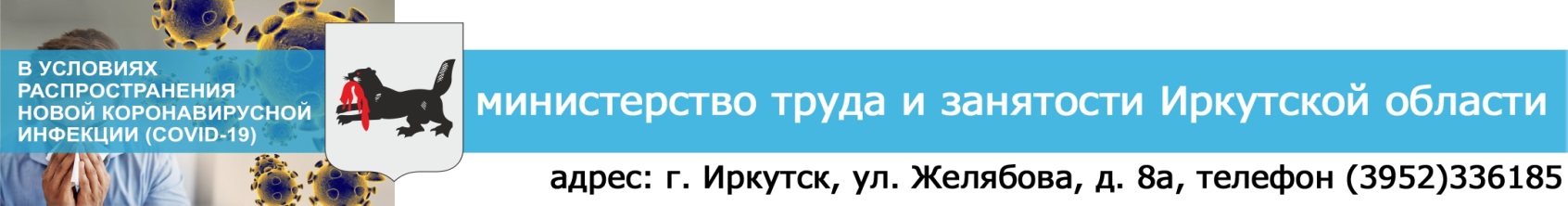 http://www.irkzan.ruПАМЯТКА ДЛЯ РАБОТОДАТЕЛЯ ОБ ОБЯЗАТЕЛЬНОЙ ВАКЦИНАЦИИ РАБОТНИКОВ *С учетом Федерального закона от 17.09.1998 г. № 157-ФЗ «Об иммунопрофилактике инфекционных болезней» и Постановления Правительства РФ от 15.07.1999 г. № 825Учредитель: Администрация Замзорского муниципального образования – администрация сельского поселенияАдрес печатного средства: Иркутская область Нижнеудинский район, п. Замзор, ул. Рабочая, 5Адрес типографии: Иркутская область Нижнеудинский район, п. Замзор, ул. Рабочая, 5. Зак. № 26 тираж 10 экз., распространяется бесплатно.Главный редактор: Бурмакина Е.В.Время подписания в печать: 11:15№Наименование сведенийСодержание1Организатор аукционаАдминистрации Замзорского муниципального образования – администрация сельского поселения, 665116, Иркутская область, Нижнеудинский район, п. Замзор, ул. Рабочая 5,  тел. (39557) 7-03-74, сайт (zamzor.ru), адрес электронной почты zamzormo@mail.ru. контактное лицо- Вершинина Оксана Владимировна.2Специализированная организация, привлекаемая организатором аукциона для осуществления  функций по организации и проведению аукционаНе привлекается3Место расположения,  описание и технические характеристики муниципального имущества, права на которое передаются по договоруМестонахождение объекта:Иркутская область, Нижнеудинский район, п. Замзор, ул. Рабочая. 5.описание количественных и качественных характеристик объекта:марка и(или) модель –УАЗ 315196год выпуска- 2011идентификационный номер (VIN)- XTT315196B0598785номер шасси (рамы)- 315100В0584742номер кузова (кабины) -315196В0003366цвет кузова (кабины) АМУЛУТ МЕТАЛЛИКрабочий объем (см2)  -2693,0мощность (кВт/л.с) –н.д./112.0тип транспортного средства- легковые автомобили прочиеТехническое состояние – условно пригодное, имеет множественные вмятины кузова.4Целевое назначение муниципального имуществатранспортное средство6Начальная (минимальная) цена договора (цена лота за право владения указанным имуществом Начальная (минимальная) цена договора (цена лота) за  продаваемое имущество составляет 109000,00 (Сто девять  тысяч рублей 00 копеек), согласно  отчета об оценке № 211136 от 20.08.2021г. 7Срок действия договора -8Место, дата и время начала рассмотрения заявок на участие в аукционе«01»декабря 2021 г. в 09 час. 00 мин. (время местное) по адресу организатора торгов.9Место, дата и время проведения аукциона«03» декабря 2021г. в 09 час. 00 мин. (время местное) по адресу организатора торгов.10Электронный адрес сайта в сети "Интернет", на котором размещена документация об аукционеhttp://torgi.gov.ru11Размер платы  за предоставление аукционной документации.Предоставление документации  об аукционе, в том числе в форме электронного документа, осуществляется без взимания платы.12Счет для внесения платы, взимаемой за предоставление документации об аукционеПлата за предоставление документации об аукционе не установлена.13Место предоставления документации об аукционеДокументация об аукционе предоставляется по адресу организатора торгов.14Порядок пересмотра цены договора цена муниципального имущества, установленная по результатам проведения аукциона, не может быть оспорена отдельно от результатов аукциона15Порядок и сроки оплаты по договоруДенежные средства в счет оплаты приватизируемого муниципального имущества подлежат перечислению победителем аукциона в установленном порядке в бюджет Замзорского муниципального образования  на счет, предоставляемый Продавцом в размере и сроки, указанные в договоре купли-продажи, но не позднее 30 рабочих дней со дня заключения договора купли-продажи. Передача муниципального имущества и оформление права собственности на него осуществляются в соответствии с законодательством Российской Федерации не позднее чем через тридцать дней после дня полной оплаты имущества.16Место подачи заявок на участие в аукционе, в том числе, подаваемых в форме электронного документаЗаявки на участие в аукционе в письменной форме подаются по адресу организатора торгов.Заявки в форме электронного документа подаются по адресу электронной почты организатора торгов.17Дата начала срока подачи заявок на участие в аукционе.Начиная с «01» ноября  2021г. (время местное) ежедневно по рабочим дням с 8.00ч. до  17.00ч. с перерывом на обед с 13.00ч. до 14.00ч.,   кроме субботы, воскресенья и праздничных дней.18Дата и время окончания срока подачи заявок на участие в аукционе.«26» ноября  2021г. в 17 час. 00 мин. (время местное).19Даты начала и окончания предоставления участникам аукциона разъяснений положений документации об аукционес «01»ноября 2021 г. с 8 час. 00 мин. (время местное) по «25» ноября 2021г. до 17 час. 00 мин. (время местное) 20Величина повышения начальной цены договора («шаг аукциона»)В размере пяти процентов начальной (минимальной) цены договора: в сумме – 5 450,00 (Пятьь тысяч четыреста пятьдесят рублей 00 копеек).Право приобретения муниципального имущества принадлежит тому покупателю,  который предложил в ходе продажи наиболее высокую цену за указанное имущество.  21Требование о внесении задатка, размер задатка,  срок и порядок внесения задатка. Задаток установлен в размере 20 процентов начальной (минимальной) цены: 21 800,00 (Двадцать одна тысяча восемьсот рублей 00 копеек). Задаток перечисляется на счет организатора аукциона по следующим реквизитам:Администрация Замзорского муниципального образования- администрация сельского поселенияЮридический адрес: 665116, РОССИЯ Иркутская область Нижнеудинский район п. Замзор, ул. Рабочая 5 Получатель - Администрация Замзорского муниципального образования- администрация сельского поселенияЮридический адрес: 665116, РОССИЯ, Иркутская область Нижнеудинский район п. Замзор, ул. Рабочая 5 ИНН 3813002049    КПП 381301001отделение  Иркутск банка России// УФК  по Иркутской области г. Иркутск Казначейский счёт 03232643256284103400Единый казначейский счёт 40102810145370000026л/с 04343002880ОКТМО 25628410 БИК 012520101Назначение платежа: задаток для участия в аукционе Копия платежного поручения о внесении задатка подается вместе с заявкой на участие в аукционе.В случае заключения договора с победителем аукциона, внесенный задаток засчитывается в оплату приобретаемого имущества.При уклонении или отказе победителя аукциона от заключения в установленный срок договора купли-продажи имущества задаток ему не возвращается и он утрачивает право на заключение указанного договора. Суммы задатков возвращаются участникам аукциона, за исключением его победителя, в течение пяти дней с даты подведения итогов аукциона.22Срок, в течение которого победитель аукциона должен подписать проект договора Договор купли-продажи на имущество заключается с победителем продажи в течение пяти рабочих дней с даты  подведения итогов аукциона.23Срок, в течение которого организатор аукциона вправе отказаться от проведения аукционаОрганизатор аукциона вправе отказаться от проведения аукциона не позднее чем за 5 дней до даты окончания срока подачи заявок на участие в аукционе. Извещение об отказе от проведения аукциона размещается на официальном сайте торгов в течение одного дня с даты принятия решения об отказе от проведения аукциона. В течение двух рабочих дней с даты принятия указанного решения организатор аукциона направляет соответствующие уведомления всем заявителям.Арендодатель: Администрация Замзорского муниципального образования- администрация сельского поселенияМестонахождение: Иркутская областьНижнеудинский район, п. Замзор, ул. Рабочая, 5.Юридический адрес: 665116, РОССИЯ Иркутская область Нижнеудинский район п. Замзор, ул. Рабочая 5 ИНН 3813002049    КПП 381301001отделение  Иркутск банка России// УФК  по Иркутской области г. Иркутск Казначейский счёт 03231643256284103400Единый казначейский счёт 40102810145370000026л/с 04343002880ОКТМО 25628410 БИК 012520101Глава администрации Замзорскогомуниципального образования__________________Е.В. БурмакинаАрендатор: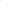 ФИО___________________ ФИООт Продавца:От Покупателя:Глава Замзорского МО________________ Е.В. Бурмакинам.п.ФИО________________ м.п. По возникающим  вопросам предлагаем обращаться в Министерство труда и занятости Иркутской области, телефон (3952) 243908,в Государственную инспекцию труда в  Иркутской области (телефон горячей линии 8(3952)205421, адрес: г. Иркутск, ул. Софьи Перовской, д. 30)